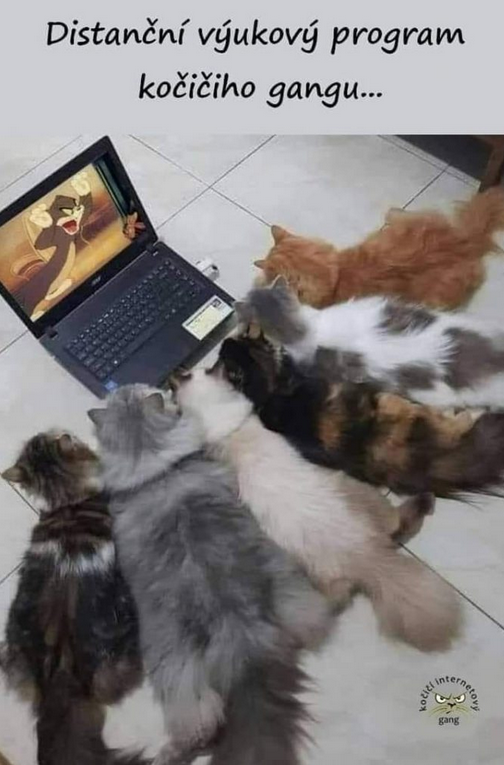 Páťáci - Kočičáci,Matějové, Lukášové, Lucky, Davide, Ondro, Tome, Jituško, Verunko, Andulko, Štěpáne a Andrejko!Hola, hola…distanční učení volá….Ano, i tento týden bude učení ve formě online.Nesmutněte, škoda si kazit den, týden.My to spolu zvládneme….Jsem tu pro vás/VÁS -  vaše paní učitelka MartinaSpeciál úkol naší třídy na tento týden INFORMACE PRO TÝDEN 8.–12.2. 2021 – DISTANČNÍ VÝUKADěti JSOU rozděleni do dvou skupin (viz. níže) POZOR  - změna Tomík a Verunka!!Předávky učiva a podkladů pro učení – pondělí (9,20 hod. škola) zpět v pátek 5.2. (u školy v 12,30 hod.)Předávky budou pouze u školy! Lucka H. – dle domluvySamostatná práce – dodělání rozdělaného cvičení z online výuky (pokud nestihneme = v PS označeno červeným puntíkem)SLOH –(středa)DÚ v úterý (M) a ve čtvrtek (ČJ)Zápis z OP – České dějiny -po,út(děti zvládnou samostatně) + jeden testík ZCELA SAMOSTATNĚ !!!Skupina A: Lukáš D., Lukáš K., David, Štěpán, Matěj Ř., Lucka M., Matěj B., Tomáš B.Skupina B: Ondra, Jitka, Andulka, Lucka H., Matěj K., Verunka, AndrejkaREEDUKAČNÍ PÉČE Ondra Kašpar a Jitka Krejsová  – s p. asistentkou Michaelou ve škole (konzultace)Příprava na PZ 2021 Lucka MálkováTÝDEN 8.2. – 12.2.2021PONDĚLÍ 8.2.2021ÚTERÝ 9.2.2021STŘEDA 10.2.2021ČTVRTEK 11.2.2021 PÁTEK 12.2. 2021Povinné otestováníhttps://wordwall.net/play/9299/163/427VysvětlivkyFIALOVÁ – práce na doma, samostatná PONČERVENÁ – dobrovolná práce, můžete a nemusíte si cvičení udělat – jsou online a slušné výsledky eventuelně ohodnotím do ŽK malou 1.ODEVZDÁVÁTE Í:ČJ – Pracovní sešit, sešit ČJ ŠKOLNÍ + SLOH (List ROZHOVOR)M - Pracovní sešit, sešit M ŠKOLNÍGeometrie - Pracovní sešitSešit Toulky Českou minulostí (OP) s pečlivě provedeným zápisem + TEST!!!!!ŽKPL AJ + PSPřeji mnoho zdaru….Vaše paní učitelka Martina 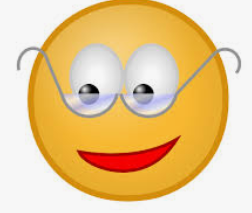 Aj 5 1.2. -5.2.Skype:     Úkoly:7. lekce  Space schoolUčebnice str. 34, 35    Písemně do sešitu Aj – str. 34 dolní cvičení – napište, co mají za předměty a v kolik hodin Naučit se čas – celá hodina + půl hodinyPůl hodiny se vyjádří anglicky jako půl hodiny po té , co byla   na rozdíl od češtiny , kdy se půl vyjádří k té hodině, co bude.Například : půl desáté   se řekne it´s  half past nine  ( půl po deváté – doslovně)                     půl třetí = half past two    atd…..Naučte se také vyučovací předměty PS – str. 34, 35Doplňte slovíčka lekce 7 do přiloženého listuDalší dobrovolné cvičení na procvičení je v dalším listu – Space schoolČasopis: Udělejte si test na str. 19 – 26Poslechy ze stran 19 – 22 najdete takto:Poslechy:  https://www.bridge-online.cz/casopis-play/play-january-february-2021/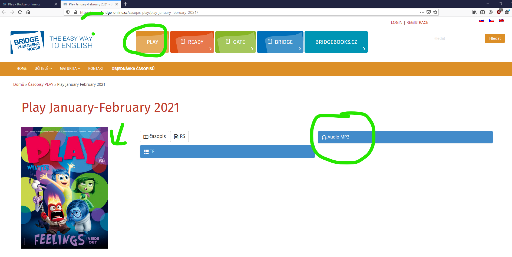 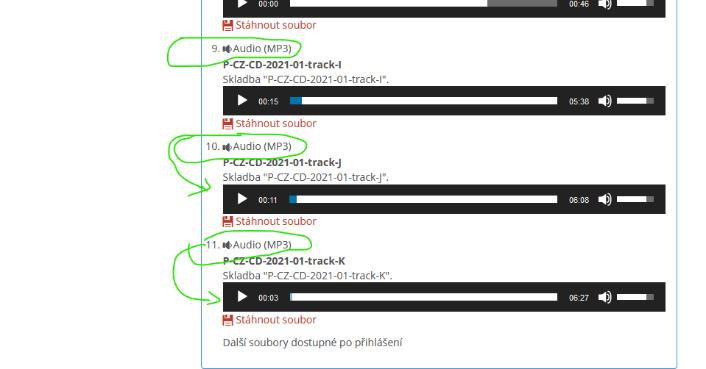 Vše odevzdejte ke kontrole v pátek – do tašky dejte :PS,    sešit aj,   časopis- podepsaný, vyplněné listy- podepsané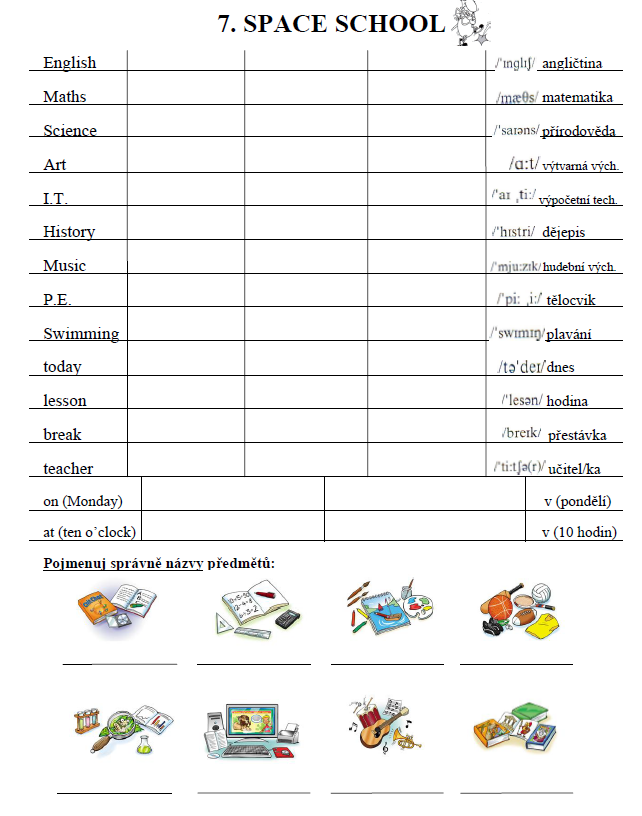 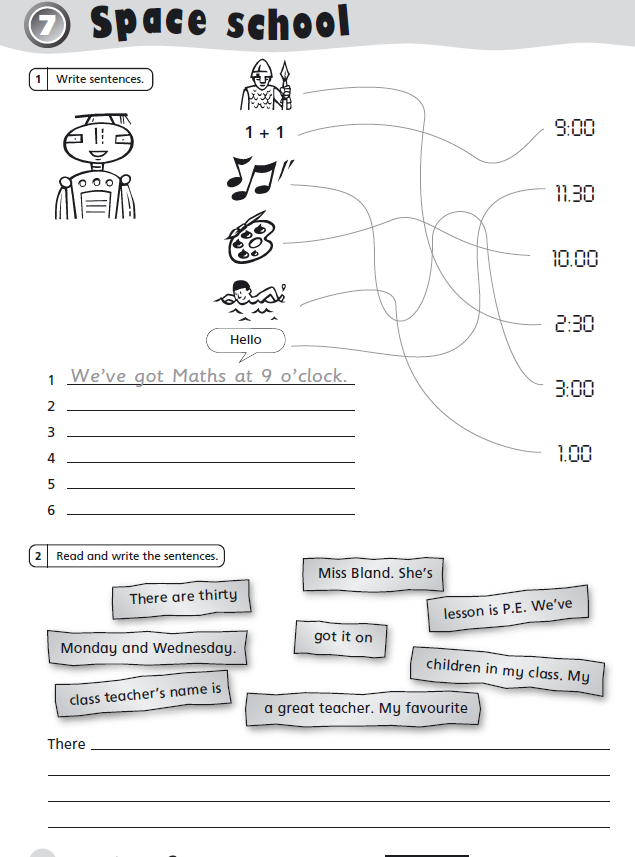 ROZVRH HODIN NA 8.2. – 12.2. 20221ROZVRH HODIN NA 8.2. – 12.2. 20221ROZVRH HODIN NA 8.2. – 12.2. 20221ROZVRH HODIN NA 8.2. – 12.2. 20221ROZVRH HODIN NA 8.2. – 12.2. 20221Anglický jazykAnglický jazykPondělí 9, 15 hod.-DH,LM,MŘ9,20 hod.-MB,OK,LK9,25 hod.-MK,AK,VJ9,35 hod.-AK,LH,JK9,40 hod.-LD,ŠP,TB9, 15 hod.-DH,LM,MŘ9,20 hod.-MB,OK,LK9,25 hod.-MK,AK,VJ9,35 hod.-AK,LH,JK9,40 hod.-LD,ŠP,TB10,00-11,00Skupina A11,05-12,00Skupina BÚterý 8,00-9,00Skupina A9,05-10,05Skupina B10,10-11,10Skupina A11,15-12,15Skupina B13,00-13,30A13,45-14,15BStředa8,00-8,50Skupina B8,55-9,45Skupina A9,50-10,40Skupina B10,45-11,35Skupina AČtvrtek 8,00-9,00Skupina A9,05-10,05Skupina B10,10-11,10Skupina A11,15-12,15Skupina B13,00-13,30B13,45-14,15APátek 8,00-8,50Skupina B8,55-9,45Skupina A9,50-10,40Skupina B10,45-11,35Skupina AROZVRH HODIN NA 1.2. – 5.2. 2021ROZVRH HODIN NA 1.2. – 5.2. 2021ROZVRH HODIN NA 1.2. – 5.2. 2021ROZVRH HODIN NA 1.2. – 5.2. 2021ROZVRH HODIN NA 1.2. – 5.2. 2021ROZVRH HODIN NA 1.2. – 5.2. 2021ROZVRH HODIN NA 1.2. – 5.2. 2021Pondělí 9,20 hod. – předávka materiálů u školy9,20 hod. – předávka materiálů u školyČJ AČJ BÚterýM AM BČJ/OP AČJ/OP  BAJ AAJ BStředa ČJ BČJ AM/OP BM/OP AČtvrtek       ČJ  AČJ BGeom AGeom BAJ BAJ APátek M BM AČJ BČJ AÚterý 10,20-11,15   OndraStředa 10,55 - 11,45  JitkaČtvrtekOndra10,20-11,15 Pátek10,55 - 11,45  JitkaPondělí 1.2. 12,30-13,15 školaÚterý 19.1.12,30-13,00  skypeStředa 20.1.12,50 -13,50 škola (dle domluvy)Čtvrtek 21.1.12,30-13,30 skypeČeský jazykTéma: PŘÍDAVNÁ JMÉNA – přivlastňovací Zápis do sešituSešit ČJ Š – str. 79, cv. 1, str.80, cv.4Učebnice str. 79/78Dobrovolný úkol – do 19,00 hod.https://www.umimecesky.cz/cviceni-urcovani-pridavnych-jmen   (střílečka)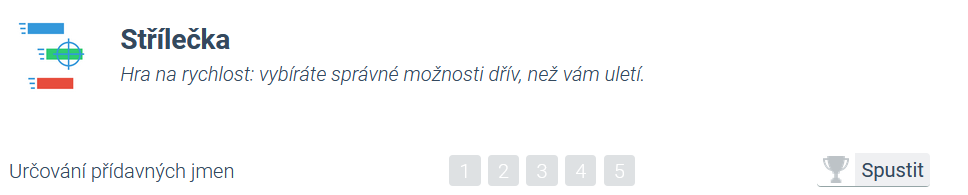 OPTéma: 1. SVĚTOVÁ VÁLKA(Začátek 20. století)Proveďte si zápis do sešitu – SAMOSTATNĚ! Učebnice str.36-37Matematika Téma: OBOR VELKÝCH ČÍSEL DO MILIARDYPracovní sešit str. 2 – 4 (postupně)Hry s čísly, slovní úlohyDÚ - Pracovní s. – str. 4, cv. 1,2,3Učebnice M 2. - str. 2,3,4 Český jazykTéma: PŘÍDAVNÁ JMÉNA – PřivlastňovacíPracovní s. str. 6, cv. 1,2Přehled str. 81-83OP15. minut -Výklad + kontrola zápisu (1. SVĚTOVÁ VÁLKA)Téma: Cesta k samostatnosti 1POVINNÝ TEST!!!!!https://wordwall.net/play/9943/577/212Proveďte si zápis do sešitu – SAMOSTATNĚ! Učebnice str. 37-38Český jazykTéma: PŘÁDAVNÁ JMÉNA – Opakování- Pracovní s. str. 6, cv. 1 a 2 (dole),7 cv.3DÚ – Čtení = Čtenářský listPřehled str. 81MatematikaTéma: OBOR VELKÝCH ČÍSEL DO MILIARDYPracovní sešit str. 2 – 4 (postupně)Hry s čísly, slovní úlohyUčebnice M 2. - str. 2,3,4OP15. minut -Výklad + kontrola zápisu (CESTA K SAMOSTATNOSTI)Český jazykTéma: PŘÁDAVNÁ JMÉNA Opakování Diktát!!!!!  + Učebnice – str. 81DÚ - Pracovní s. – str. 7, cv. 4Učebnice str. 77-81GeometrieTROJÚHELNÍKY – vlastnosti a rýsováníPracovní sešit str. 25Učebnice str. 32-35Dobrovolný úkol do 19, hodinhttps://wordwall.net/play/5988/765/516OPTéma: Cesta k samostatnosti 2.Proveďte si zápis do sešitu – SAMOSTATNĚ!POVINNÝ TEST!!!!!!!https://wordwall.net/play/9299/163/42Český jazykTéma: Opakujeme probrané učivo-práce s učebnicíStr. 82 (cv. 2,3,5,6), 83Učebnice str. 82-83MatematikaTéma: OBOR VELKÝCH ČÍSEL DO MILIARDYPracovní sešit str. 2 – 4 (postupně)Hry s čísly, slovní úlohyUčebnice M 2. - str. 2,3,4Lucka M., Lukáš K, LukášD. ,Matěj B., David, Matěj Ř. Štěpán, VeronikaÚterý 2.2. od 13:00 do 13:30 Matěj K., Tomáš, Andrejka, Jitka, Ani, Ondra, Lucka H.Úterý 2.2.     od     13: 40 do 14:10Lucka M., Lukáš K, LukášD. ,Matěj B., David, Matěj Ř. Štěpán, Veronikačtvrtek 4.2. od 13:00 do 13:30 Matěj K., Tomáš, Andrejka, Jitka, Ani, Ondra, Lucka H.čtvrtek 4.2. od     13:40 do 14:10